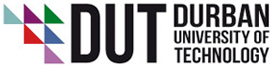 Complexities of Leadership in Higher Education in the 21st Century25 – 26 August 2016International Convention Centre (ICC )DurbanComplexities of Leadership in Higher Education in the 21st Century25 – 26 August 2016International Convention Centre (ICC )DurbanComplexities of Leadership in Higher Education in the 21st Century25 – 26 August 2016International Convention Centre (ICC )DurbanThursday, 25 August 2016Thursday, 25 August 2016Thursday, 25 August 201607:30 – 08:30Registration and RefreshmentsRegistration and RefreshmentsProgramme CoordinatorManoshni Perumal08:30 – 08:45Introduction J M Mokoele08:45 – 09:15WelcomeVC and Principal - DUT09:15 – 10:00Key Note SpeakerTBC10:00 – 10:30Networking and RefreshmentsNetworking and RefreshmentsSESSION CHAIR: PROF. PUCKREESESSION CHAIR: PROF. PUCKREESESSION CHAIR: PROF. PUCKREE10:30 – 11:45Commission 1 (Ethics of Higher Education in Social Justice)SESSION CHAIR: DR. R SMITHSESSION CHAIR: DR. R SMITHSESSION CHAIR: DR. R SMITH11:45 – 13:00Commission 2 (Women in Leadership)13:00 – 14:00LunchLunchSESSION CHAIR: PROF T ANDREWSESSION CHAIR: PROF T ANDREWSESSION CHAIR: PROF T ANDREW14:00 – 15:15Commission 3 (Collaboration between Universities in Higher Education)15:15 – 15:45Networking and RefreshmentsNetworking and RefreshmentsSESSION CHAIR: PROF O OLUGBARASESSION CHAIR: PROF O OLUGBARASESSION CHAIR: PROF O OLUGBARA15:45 – 17:00Commission 4 (‘M’ Generation in Higher Education)End Day One of ConferenceEnd Day One of ConferenceGala Evening: ROBIN SEWLALLGala Evening: ROBIN SEWLALLGala Evening: ROBIN SEWLALL18:30 – 23:30WelcomeVC and Principal - DUT18:30 – 23:30Key Note SpeakerProf Bawa18:30 – 23:30Cultural Event18:30 – 23:30Group Photos18:30 – 23:30Vote of Thanks and ClosureManoshni PerumalFriday, 26 August 2016Friday, 26 August 2016Friday, 26 August 201608:30 – 09:00Registration and RefreshmentsRegistration and Refreshments09:00 – 09:45Key Note SpeakerTBC09:45 – 11:00Plenary Session11:00 – 11:30Networking and RefreshmentsNetworking and RefreshmentsSESSION CHAIR: PROF T ANDREWSESSION CHAIR: PROF T ANDREWSESSION CHAIR: PROF T ANDREW11:30 – 12:45Commission 5 (Engaging Transformation in Higher Education)SESSION CHAIR: PROF S SINGHSESSION CHAIR: PROF S SINGHSESSION CHAIR: PROF S SINGH12:45 – 14:00Commission 6 (Innovation for Sustainability within Higher Education)14:00 – 15:00LunchLunchEnd of Conference Manoshni Perumal